Седьмая сессия Собрания депутатов Килемарского муниципального района седьмого созыва Республики Марий ЭлР Е Ш Е Н И ЕСобрания депутатов Килемарского муниципального районаот 17 июня 2020 года № 63О внесении изменений в Положениео комиссии по делам несовершеннолетних и защите их правмуниципального образования «Килемарский муниципальный район»В соответствии с Федеральным законом от 24.06.1999 № 120-ФЗ «Об основах системы профилактики безнадзорности и правонарушений несовершеннолетних», Постановлением Правительства РФ от 10.02.2020 № 120 «О внесении изменений в Примерное положение о комиссиях по делам несовершеннолетних и защите их прав», Уставом Килемарского муниципального района Собрание депутатов Килемарского муниципального района р е ш и л о:1. Внести в Положение о комиссии по делам несовершеннолетних и защите их прав муниципального образования «Килемарский муниципальный район» утвержденного решением собрания депутатов Килемарского муниципального района от 18.11.2015 года №79 (в редакции решения от 14.03.2018 № 244) следующие изменения:1) В наименовании решения, положения и далее по тексту слова «муниципального образования «Килемарский муниципальный район»» заменить словами «Килемарского муниципального района» в соответствующем падеже;2) Пункт 1 изложить в новой редакции: «1.Комиссия выполняет следующие задачи:а) предупреждение безнадзорности, беспризорности, правонарушений и антиобщественных действий несовершеннолетних, выявление и устранение причин и условий, способствующих этому;б) обеспечение защиты прав и законных интересов несовершеннолетних;в) социально-педагогическая реабилитация несовершеннолетних, находящихся в социально опасном положении, в том числе, связанном с немедицинским потреблением наркотических средств и психотропных веществ;г) выявление и пресечение случаев вовлечения несовершеннолетних в совершение преступлений и антиобщественных действий.Для решения возложенных задач комиссия:подготавливает совместно с соответствующими органами или учреждениями представляемые в суд материалы по вопросам, связанным с содержанием несовершеннолетних в специальных учебно-воспитательных учреждениях закрытого типа, а также по иным вопросам, предусмотренным законодательством Российской Федерации;дает согласие организациям, осуществляющим образовательную деятельность, на отчисление несовершеннолетних обучающихся, достигших возраста 15 лет и не получивших основного общего образования;дает при наличии согласия родителей или иных законных представителей несовершеннолетнего обучающегося и органа местного самоуправления, осуществляющего управление в сфере образования, согласие на оставление несовершеннолетним, достигшим возраста 15 лет, общеобразовательной организации до получения основного общего образования. Комиссия принимает совместно с родителями (законными представителями) несовершеннолетнего, достигшего возраста 15 лет и оставившего общеобразовательную организацию до получения основного общего образования, и органами местного самоуправления, осуществляющими управление в сфере образования, не позднее чем в месячный срок меры по продолжению освоения таким несовершеннолетним образовательной программы основного общего образования в иной форме обучения и с его согласия по трудоустройству;обеспечивает оказание помощи в бытовом устройстве несовершеннолетних, освобожденных из учреждений уголовно-исполнительной системы либо вернувшихся из специальных учебно-воспитательных учреждений, а также состоящих на учете в уголовно-исполнительных инспекциях, содействие в определении форм устройства других несовершеннолетних, нуждающихся в помощи государства, оказание помощи по трудоустройству несовершеннолетних (с их согласия);применяет меры воздействия в отношении несовершеннолетних, их родителей или иных законных представителей в случаях и порядке, которые предусмотрены законодательством Российской Федерации и законодательством субъектов Российской Федерации;принимает решения на основании заключения психолого-медико-педагогической комиссии о направлении несовершеннолетних в возрасте от 8 до 18 лет, нуждающихся в специальном педагогическом подходе, в специальные учебно-воспитательные учреждения открытого типа с согласия родителей или иных законных представителей, а также самих несовершеннолетних в случае достижения ими возраста 14 лет;принимает постановления об отчислении несовершеннолетних из специальных учебно-воспитательных учреждений открытого типа;подготавливает и направляет в органы государственной власти Республики Марий Эл и органы местного самоуправления в порядке, установленном законодательством Республики Марий Эл, отчеты о работе по профилактике безнадзорности и правонарушений несовершеннолетних на территории Килемарского муниципального района;рассматривает информацию (материалы) о фактах совершения несовершеннолетними, не подлежащими уголовной ответственности в связи с недостижением возраста наступления уголовной ответственности, общественно опасных деяний и принимают решения о применении к ним мер воздействия или о ходатайстве перед судом об их помещении в специальные учебно-воспитательные учреждения закрытого типа, а также ходатайства, просьбы, жалобы и другие обращения несовершеннолетних, их родителей или иных законных представителей, относящиеся к установленной сфере деятельности комиссий;рассматривает дела об административных правонарушениях, совершенных несовершеннолетними, их родителями (законными представителями) либо иными лицами, отнесенных Кодексом Российской Федерации об административных правонарушениях и законами Республики Марий Эл об административной ответственности к компетенции комиссий;обращается в суд по вопросам возмещения вреда, причиненного здоровью несовершеннолетнего, его имуществу, и (или) морального вреда в порядке, установленном законодательством Российской Федерации;согласовывает представления (заключения) администраций специальных учебно-воспитательных учреждений закрытого типа, вносимые в суды по месту нахождения указанных учреждений:о продлении срока пребывания несовершеннолетнего в специальном учебно-воспитательном учреждении закрытого типа не позднее чем за один месяц до истечения установленного судом срока пребывания несовершеннолетнего в указанном учреждении;о прекращении пребывания несовершеннолетнего в специальном учебно-воспитательном учреждении закрытого типа на основании заключения психолого-медико-педагогической комиссии указанного учреждения до истечения установленного судом срока, если несовершеннолетний не нуждается в дальнейшем применении этой меры воздействия (не ранее 6 месяцев со дня поступления несовершеннолетнего в специальное учебно-воспитательное учреждение закрытого типа) или в случае выявления у него заболеваний, препятствующих содержанию и обучению в специальном учебно-воспитательном учреждении закрытого типа;о переводе несовершеннолетнего в другое специальное учебно-воспитательное учреждение закрытого типа в связи с возрастом, состоянием здоровья, а также в целях создания наиболее благоприятных условий для его реабилитации;о восстановлении срока пребывания несовершеннолетнего в специальном учебно-воспитательном учреждении закрытого типа в случае его самовольного ухода из указанного учреждения, невозвращения в указанное учреждение из отпуска, а также в других случаях уклонения несовершеннолетнего от пребывания в специальном учебно-воспитательном учреждении закрытого типа;дает совместно с соответствующей государственной инспекцией труда согласие на расторжение трудового договора с работниками в возрасте до 18 лет по инициативе работодателя (за исключением случаев ликвидации организации или прекращения деятельности индивидуального предпринимателя);участвует в разработке проектов нормативных правовых актов по вопросам защиты прав и законных интересов несовершеннолетних;координирует проведение органами и учреждениями системы профилактики индивидуальной профилактической работы в отношении категорий лиц, указанных в статье 5 Федерального закона "Об основах системы профилактики безнадзорности и правонарушений несовершеннолетних";утверждает межведомственные планы (программы) индивидуальной профилактической работы или принимают постановления о реализации конкретных мер по защите прав и интересов детей в случаях, если индивидуальная профилактическая работа в отношении лиц, указанных в статье 5 Федерального закона "Об основах системы профилактики безнадзорности и правонарушений несовершеннолетних", требует использования ресурсов нескольких органов и (или) учреждений системы профилактики, и контролируют их исполнение;содействует привлечению социально ориентированных некоммерческих организаций и общественных объединений к реализации межведомственных планов (программ) индивидуальной профилактической работы;осуществляет иные полномочия, которые предусмотрены законодательством Российской Федерации и законодательством Республики Марий Эл.".3) дополнить статьей 4.1 следующего содержания: «4.1. К вопросам обеспечения деятельности комиссии относятся:подготовка и организация проведения заседаний и иных плановых мероприятий комиссии;осуществление контроля за своевременностью подготовки и представления материалов для рассмотрения на заседаниях комиссии;ведение делопроизводства комиссии;оказание консультативной помощи представителям органов и учреждений системы профилактики, а также представителям иных территориальных органов федеральных органов исполнительной власти, органов исполнительной власти субъектов Российской Федерации, органов местного самоуправления и организаций, участвующим в подготовке материалов к заседанию комиссии, при поступлении соответствующего запроса;участие в организации межведомственных мероприятий по профилактике безнадзорности и правонарушений несовершеннолетних, в том числе межведомственных конференций, совещаний, семинаров;участие по приглашению органов и организаций в проводимых ими проверках, совещаниях, семинарах, коллегиях, конференциях и других мероприятиях по вопросам профилактики безнадзорности и правонарушений несовершеннолетних;организация рассмотрения комиссией поступивших в комиссию обращений граждан, сообщений органов и учреждений системы профилактики по вопросам, относящимся к ее компетенции;осуществление сбора, обработки и обобщения информации, необходимой для решения задач, стоящих перед комиссией;осуществление сбора и обобщение информации о численности лиц, предусмотренных статьей 5 Федерального закона "Об основах системы профилактики безнадзорности и правонарушений несовершеннолетних", в отношении которых органами и учреждениями системы профилактики проводится индивидуальная профилактическая работа;обобщение сведений о детской безнадзорности, правонарушениях несовершеннолетних, защите их прав и законных интересов для представления на рассмотрение комиссии с целью анализа ситуации;подготовка информационных и аналитических материалов по вопросам профилактики безнадзорности и правонарушений несовершеннолетних;организация по поручению председателя комиссии работы экспертных групп, штабов, а также консилиумов и других совещательных органов для решения задач, стоящих перед комиссией;осуществление взаимодействия с федеральными государственными органами, федеральными органами государственной власти, органами государственной власти субъектов Российской Федерации, органами местного самоуправления, общественными и иными объединениями, организациями для решения задач, стоящих перед комиссией;направление запросов в федеральные государственные органы, федеральные органы государственной власти, органы государственной власти субъектов Российской Федерации, органы местного самоуправления, организации, территориальные (муниципальные) комиссии о представлении необходимых для рассмотрения на заседании комиссии материалов (информации) по вопросам, отнесенным к ее компетенции;обеспечение доступа к информации о деятельности комиссии путем участия в подготовке публикаций и выступлений в средствах массовой информации, в информационно-телекоммуникационной сети "Интернет" без использования в публикациях и выступлениях сведений, разглашение которых нарушает охраняемые законом права и интересы несовершеннолетних, их родителей или иных законных представителей. осуществление сбора, обобщения информации о численности несовершеннолетних, находящихся в социально опасном положении, на территории муниципального образования;подготовка и направление в комиссию субъекта Российской Федерации справочной информации, отчетов по вопросам, относящимся к компетенции комиссии;участие в подготовке заключений на проекты нормативных правовых актов по вопросам защиты прав и законных интересов несовершеннолетних;исполнение иных полномочий в рамках обеспечения деятельности комиссии по реализации комиссией полномочий, предусмотренных законодательством Российской Федерации и законодательством субъектов Российской Федерации."4) Пункт 2 статьи 5 изложить в новой редакции:«2. В состав комиссии входят председатель комиссии, заместитель (заместители) председателя комиссии, ответственный секретарь комиссии и члены комиссии.Членами комиссии являются руководители (их заместители) органов и учреждений системы профилактики, а также могут являться представители иных государственных (муниципальных) органов и учреждений, представители общественных объединений, религиозных конфессий, граждане, имеющие опыт работы с несовершеннолетними, депутаты соответствующих представительных органов, другие заинтересованные лица.Председателем, заместителем председателя, ответственным секретарем и членом комиссии может быть гражданин Российской Федерации, достигший возраста 21 года.»5) Абзац первый пункта 3 статьи 5 изложить в новой редакции:«Председатель комиссии осуществляет полномочия члена комиссии, предусмотренные подпунктами "а" - "д" и "ж" статьи 8 настоящего  положения, а также:»;6) Абзац первый пункта 4 статьи 5 изложить в новой редакции:«Заместитель председателя комиссии осуществляет полномочия, предусмотренные подпунктами "а" - "д" и "ж" статьи 8 настоящего положения, а также:»;7) абзац первый пункта 5 статьи 5 изложить  в новой редакции:«Ответственный секретарь комиссии осуществляет полномочия, предусмотренные подпунктами "а", "в" - "д" и "ж" пункта 12 настоящего положения, а также:»;8) В статье 8:а) в абзаце первом слово "функции" заменить словом "полномочия";б) дополнить подпунктом "и" следующего содержания:"и) информируют председателя комиссии о своем участии в заседании или причинах отсутствия на заседании."9) Дополнить статьями 8.1. и 8.2. «Статья 8.1. Полномочия председателя, заместителя председателя, ответственного секретаря, члена комиссии прекращаются при наличии следующих оснований:а) подача письменного заявления о прекращении полномочий председателя комиссии (заместителя председателя, ответственного секретаря или члена комиссии) уполномоченным органам (должностным лицам);б) признание председателя комиссии (заместителя председателя, ответственного секретаря или члена комиссии) решением суда, вступившим в законную силу, недееспособным, ограниченно дееспособным и безвестно отсутствующим или умершим;в) прекращение полномочий комиссии;г) увольнение председателя комиссии (заместителя председателя, ответственного секретаря или члена комиссии) с занимаемой должности в органе или учреждении системы профилактики, ином государственном органе, органе местного самоуправления или общественном объединении, от которого указанное лицо было включено (делегировано) в состав комиссии;д) отзыв (замена) председателя комиссии (заместителя председателя, ответственного секретаря или члена комиссии) по решению руководителя органа или учреждения системы профилактики, иного государственного органа, органа местного самоуправления или общественного объединения, от которого указанное лицо было включено (делегировано) в ее состав;е) систематическое неисполнение или ненадлежащее исполнение председателем комиссии (заместителем председателя, ответственным секретарем или членом комиссии) своих полномочий;ж) по факту смерти.Статья 8.2. При прекращении полномочий председатель комиссии (заместитель председателя, ответственный секретарь или член комиссии) исключаются из ее состава, за исключением прекращения полномочий в соответствии с подпунктами "б" (в части признания лица, входящего в состав комиссии, решением суда, вступившим в законную силу, умершим), "в" и "ж" статьи  12.1. настоящего положения.»;10) Абзац 1 пункта 1 статья 16 изложить в новой редакции:«Заседания комиссии проводятся в соответствии с планами работы не реже двух раз в месяц.»;11) Дополнить статьей 16.1. «Статья 16.1.1) Предложения в проект плана работы комиссии вносятся в комиссию ее членами в письменной форме в сроки, определенные председателем комиссии или постановлением комиссии, если законодательством Республики Марий Эл не предусмотрено иное.2) Предложения по рассмотрению вопросов на заседании комиссии должны содержать:а) наименование вопроса и краткое обоснование необходимости его рассмотрения на заседании комиссии;б) информацию об органе (организации, учреждении), и (или) должностном лице, и (или) члене комиссии, ответственных за подготовку вопроса;в) перечень соисполнителей (при их наличии);г) срок рассмотрения на заседании комиссии.3) Предложения в проект плана работы комиссии могут направляться членам комиссии для их предварительного согласования.4) Проект плана работы комиссии формируется на основе предложений, поступивших в комиссию, по согласованию с председателем комиссии выносится для обсуждения и утверждения на заседании в конце года, предшествующего году реализации плана работы комиссии.5) Изменения в план работы комиссии вносятся на заседании комиссии на основании предложений лиц, входящих в ее состав.6) Члены комиссии, должностные лица органов и учреждений системы профилактики, а также иных территориальных органов федеральных органов исполнительной власти, органов исполнительной власти субъектов Российской Федерации, органов местного самоуправления и организаций, которым во исполнение плана работы комиссии поручена подготовка соответствующих информационных материалов для рассмотрения на заседаниях комиссии, несут персональную ответственность за качество и своевременность их представления.7) Информационные материалы по вопросам, включенным в повестку заседания комиссии, представляются в комиссию органами (организациями, учреждениями), должностными лицами, членами комиссии, ответственными за их подготовку, в соответствии с планом работы комиссии не позднее чем за 10 дней до дня проведения заседания и включают в себя:а) справочно-аналитическую информацию по вопросу, вынесенному на рассмотрение;б) предложения в проект постановления комиссии по рассматриваемому вопросу;в) особые мнения по представленному проекту постановления комиссии, если таковые имеются;г) материалы согласования проекта постановления комиссии с заинтересованными органами и учреждениями системы профилактики, иными государственными органами и органами местного самоуправления;д) иные сведения, необходимые для рассмотрения вопроса.8) В случае непредставления материалов в установленный настоящим положением срок или их представления с нарушением требований к данным материалам вопрос может быть снят с рассмотрения либо перенесен для рассмотрения на другое заседание в соответствии с решением председателя комиссии.9) Повестка заседания, проекты постановлений по вопросам, включенным в повестку заседания, и соответствующие материалы по данным вопросам направляются членам комиссии не позднее чем за 3 рабочих дня до дня проведения заседания.10) Члены комиссии и иные участники заседания, которым направлены повестка заседания, проект постановления и иные материалы, при наличии замечаний и предложений представляют их в комиссию до начала проведения заседания.11) О дате, времени, месте и повестке заседания комиссии извещается прокурор.»; 11)  Дополнить статьей 17.1.«Статья 17.1.1) При голосовании член комиссии имеет один голос и голосует лично. Член комиссии вправе на заседании комиссии довести до сведения членов комиссии свое особое мнение по вопросу, вынесенному на голосование. Особое мнение, изложенное в письменной форме, прилагается к протоколу заседания комиссии.2) Результаты голосования, оглашенные председателем комиссии, вносятся в протокол заседания комиссии.3) В протоколе заседания комиссии указываются:а) наименование комиссии;б) дата, время и место проведения заседания;в) сведения о присутствующих и отсутствующих членах комиссии, иных лицах, присутствующих на заседании;г) повестка дня;д) отметка о способе документирования заседания коллегиального органа (стенографирование, видеоконференция, запись на диктофон и др.);е) наименование вопросов, рассмотренных на заседании комиссии, и ход их обсуждения;ж) результаты голосования по вопросам, обсуждаемым на заседании комиссии;з) решение, принятое по рассматриваемому вопросу.4) К протоколу заседания комиссии прилагаются материалы докладов по вопросам, рассмотренным на заседании комиссии, справочно-аналитическая и иная информация (при наличии).»2. Настоящее решение вступает в силу со дня его официального обнародования.3. Контроль за исполнением настоящего решения возложить на комиссию по социальной политике и законности..Глава Килемарского муниципального района                                                                                                               Н. Сорокинпгт. Килемары, 2020№63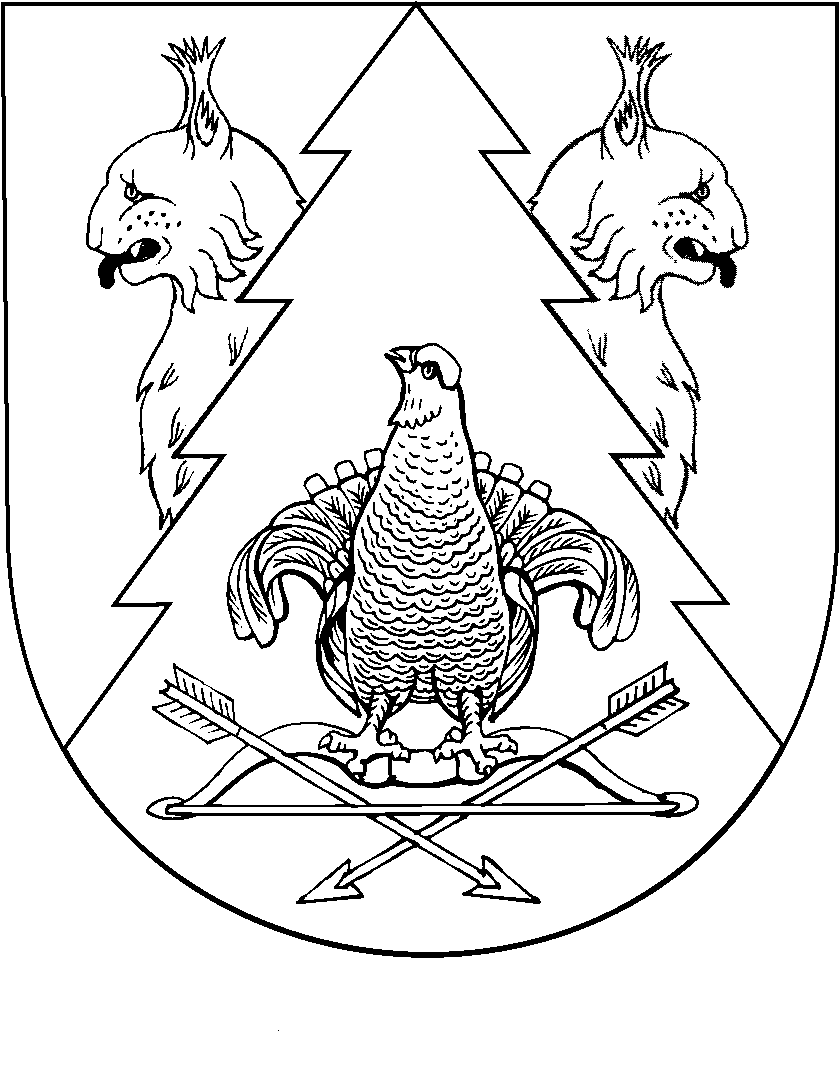 